Publicado en Madrid el 09/06/2020 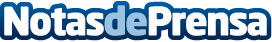 La importancia de las fintech de préstamo digital en las finanzas personales post COVID-19Según un estudio de MonedoSpain: Sólo el 23% señala a los bancos como la principal fuente de ayuda durante la cuarentena. Casi el 65% de los encuestados temen que los bancos reducirán la concesión de préstamos tras el COVID. 9 de cada 10 encuestados encuentran dificultades para acceder a las ayudas económicas gubernamentales. El 73% han cambiado su mentalidad respecto al ahorro y la inversiónDatos de contacto:Gonzalo Lamas   Comunicación+34 699 706 219Nota de prensa publicada en: https://www.notasdeprensa.es/la-importancia-de-las-fintech-de-prestamo Categorias: Finanzas Emprendedores E-Commerce Consumo http://www.notasdeprensa.es